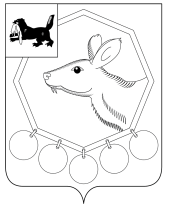 25.04.2020 №84 п/20РОССИЙСКАЯ ФЕДЕРАЦИЯИРКУТСКАЯ ОБЛАСТЬМУНИЦИПАЛЬНОЕ ОБРАЗОВАНИЕ«БАЯНДАЕВСКИЙ РАЙОН»МЭРПОСТАНОВЛЕНИЕО ВНЕСЕНИИ ИЗМЕНЕНИЙ В ПОСТАНОВЛЕНИЕ МЭРА ОТ 20.03.2020 №58п/20«О ВВЕДЕНИИ РЕЖИМА ФУНКЦИОНИРОВАНИЯ ПОВЫШЕННОЙ ГОТОВНОСТИ НА ТЕРРИТОРИИ БАЯНДАЕВСКОГО РАЙОНА»В соответствии со статьей 11 Федерального закона от 21 декабря 1994 года № 68-ФЗ "О защите населения и территорий от чрезвычайных ситуаций природного и техногенного характера", Указом Президента Российской Федерации от 2 апреля 2020 года № 239 "О мерах по обеспечению санитарно-эпидемиологического благополучия населения на территории Российской Федерации в связи с распространением новой коронавирусной инфекции (COVID-19)", руководствуясь Указом Губернатора Иркутской области №116 от 24.04.2020 «О внесении изменений в Указ Губернатора Иркутской области от 18 марта 2020 года № 59-уг», статьей 33, 48 Устава МО «Баяндаевский район»,ПОСТАНОВЛЯЮ:1. Внести в постановление мэра от 20 марта 2020 года № 58 п/20 "О введении режима функционирования повышенной готовности на территории Баяндаевского района" (далее – постановление) следующие изменения:1) в пункте 2 слова "по 26 апреля" заменить словами "по 30 апреля";2) в пункте 4 слова "по 26 апреля" заменить словами "по 30 апреля";1.2. в Правилах поведения при введении режима повышенной готовности на территории Баяндаевского района, на которой существует угроза возникновения чрезвычайной ситуации в связи с распространением новой коронавирусной инфекции (COVID-19) (Порядке передвижения на территории Баяндаевского района лиц и транспортных средств, за исключением транспортных средств, осуществляющих межрегиональные перевозки), установленным  постановлением:в пункте 1:в абзаце первом слова "по 26 апреля" заменить словами "по 30 апреля"; в пункте 2:в абзаце первом слова "по 26 апреля" заменить словами "по 30 апреля";абзац второй изложить в следующей редакции:"1) соблюдать социальное дистанцирование: дистанцию до других граждан не менее 1,5 метра, в том числе в общественных местах, и не менее 1 метра в общественном транспорте, за исключением случаев оказания услуг по перевозке пассажиров и багажа легковым такси";2. Настоящее постановление подлежит размещению на официальном сайте администрации МО «Баяндаевский район».3.Постановление вступает в силу с момента подписания.Мэр МО «Баяндаевский район»А.П. Табинаев